2-24-19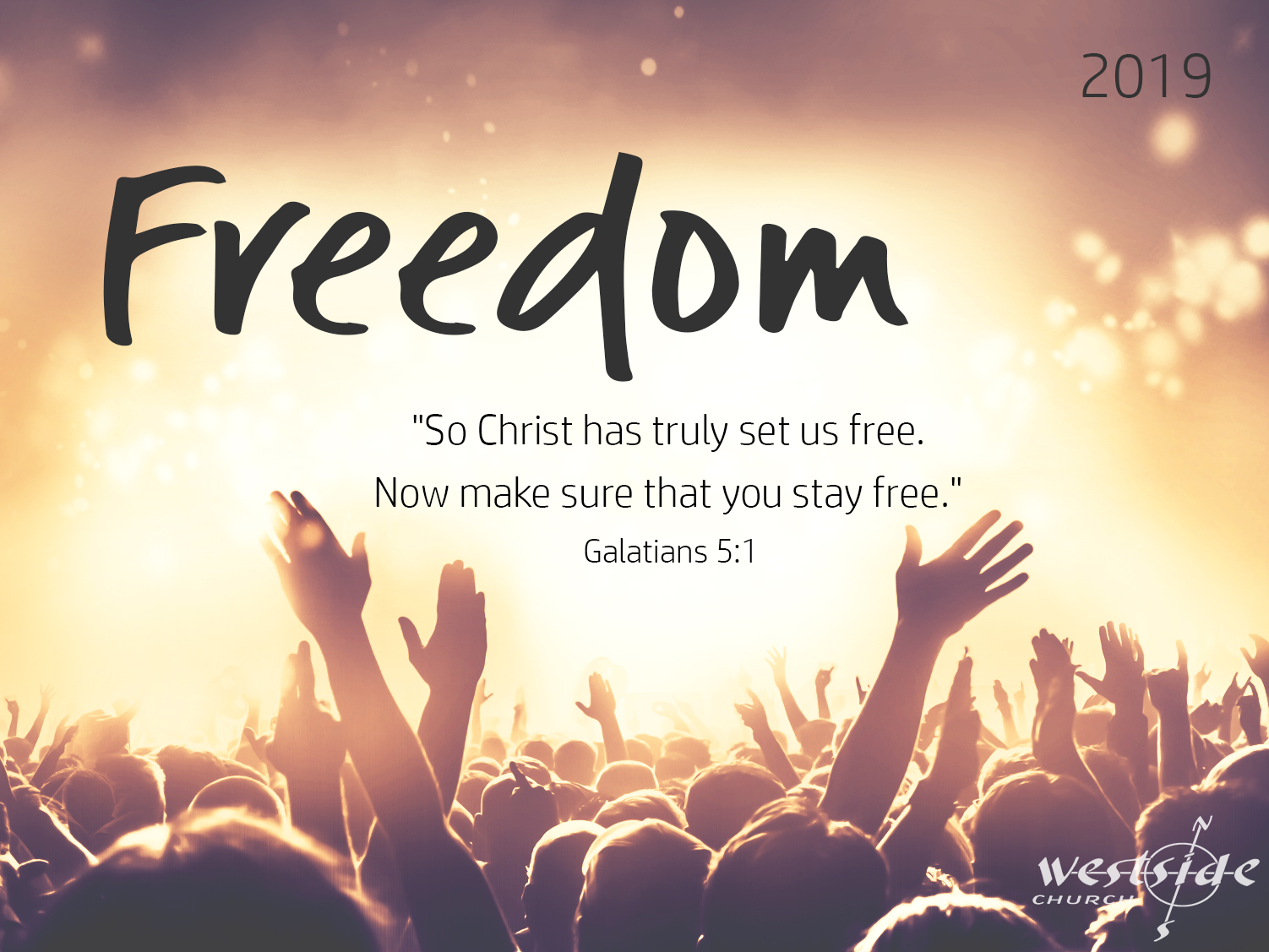 Galatians #8Freedom Series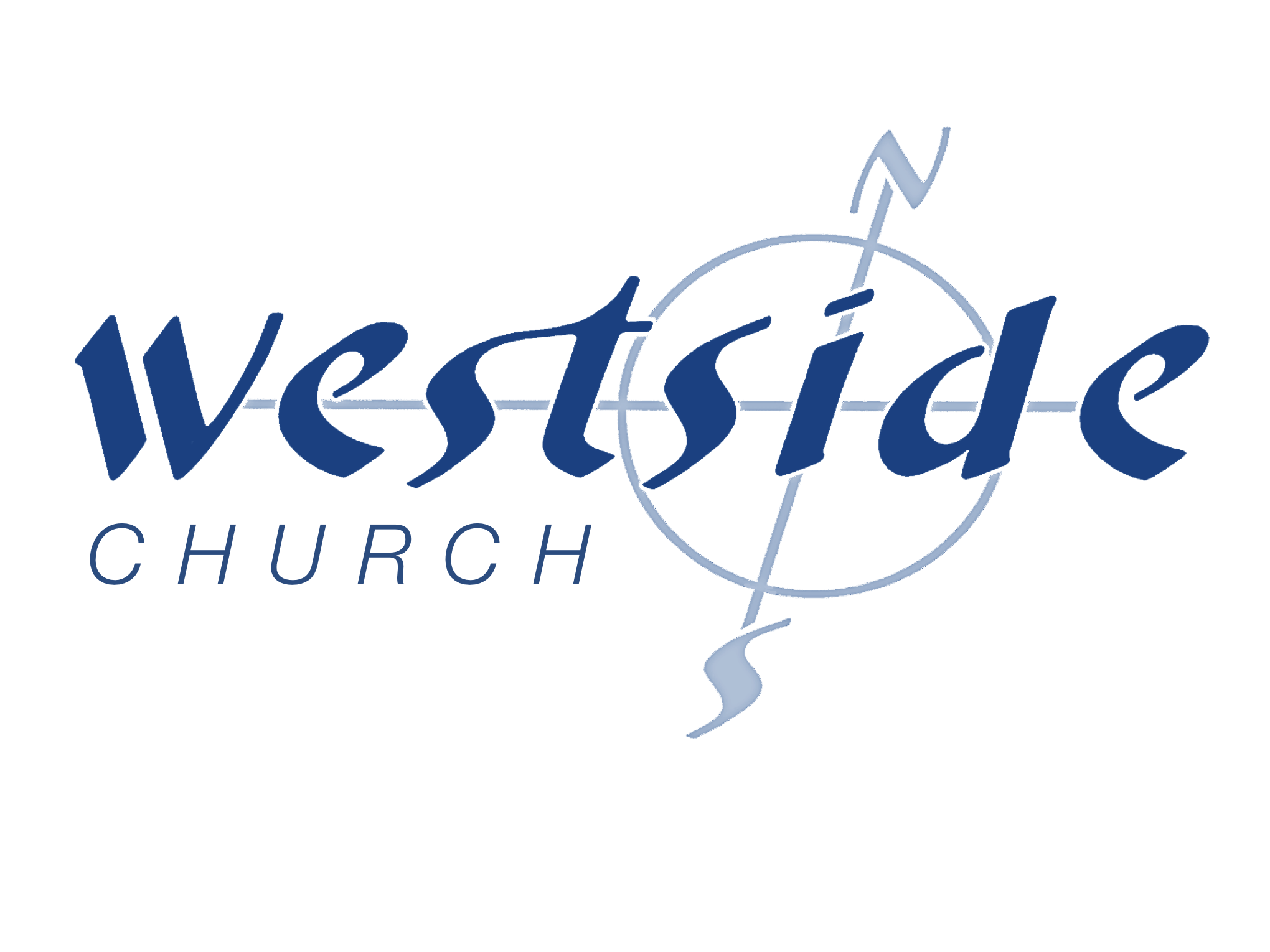 Free From the CurseIntroductionGalatians 3:10-14 (NLT2)10  But those who depend on the law to make them right with God are under his curse, for the Scriptures say, “Cursed is everyone who does not observe and obey all the commands that are written in God’s Book of the Law.”11  So it is clear that no one can be made right with God by trying to keep the law. For the Scriptures say, “It is through faith that a righteous person has life.”12  This way of faith is very different from the way of law, which says, “It is through obeying the law that a person has life.”13  But Christ has rescued us from the curse pronounced by the law. When he was hung on the cross, he took upon himself the curse for our wrongdoing. For it is written in the Scriptures, “Cursed is everyone who is hung on a tree.”14  Through Christ Jesus, God has blessed the Gentiles with the same blessing he promised to Abraham, so that we who are believers might receive the promised Holy Spirit through faith.
Main Points1. The Law and the Curse10  But those who depend on the law to make them right with God are under his curse, for the Scriptures say, “Cursed is everyone who does not observe and obey all the commands that are written in God’s Book of the Law.”Adam and eve had 1 rule…Genesis 2:15-17 (NLT2)15  The LORD God placed the man in the Garden of Eden to tend and watch over it.16  But the LORD God warned him, “You may freely eat the fruit of every tree in the garden—17  except the tree of the knowledge of good and evil. If you eat its fruit, you are sure to die.” Romans 6:23 (NLT2)23  For the wages of sin is death, but the free gift of God is eternal life through Christ Jesus our Lord.2. Faith Brings Life11  So it is clear that no one can be made right with God by trying to keep the law. For the Scriptures say, “It is through faith that a righteous person has life.”There is nothing we can do…It is only by putting our faith in Jesus that we can have life.3. Christ’s Love13  But Christ has rescued us from the curse pronounced by the law. When he was hung on the cross, he took upon himself the curse for our wrongdoing. For it is written in the Scriptures, “Cursed is everyone who is hung on a tree.”Jesus loves us so much that he willingly died for us.John 10:11-15 (NLT2)11  “I am the good shepherd. The good shepherd sacrifices his life for the sheep.12  A hired hand will run when he sees a wolf coming. He will abandon the sheep because they don’t belong to him and he isn’t their shepherd. And so the wolf attacks them and scatters the flock.13  The hired hand runs away because he’s working only for the money and doesn’t really care about the sheep.14  “I am the good shepherd; I know my own sheep, and they know me,15  just as my Father knows me and I know the Father. So I sacrifice my life for the sheep.4. The Promise of the Holy Spirit14  Through Christ Jesus, God has blessed the Gentiles with the same blessing he promised to Abraham, so that we who are believers might receive the promised Holy Spirit through faith.God blessed us with new life through Jesus.He blessed us with the Holy Spirit.ApplicationLiving by the Law vs Living by FaithWe reap the fruit of what we chooseBurden vs JoyCondemnation vs ConvictionDeath vs LifeBondage vs FreedomResponse:What is God Speaking to Me?Specifically, How Will I Obey Him?